附件：2024年义乌市婺剧保护传承中心公开招聘报名表填表说明：1.请择要如实填写表格内容，也可另附表格或其他材料补充说明个人重要信息。提供虚假信息者，一经查实，自动丧失应聘资格。2.此表请在现场报名或资格复审时由本人签名确认。应聘岗位姓名性别出生年月照片政治面貌身份证号码身份证号码照片户籍在职状况婚姻状况照片通信地址手机座机电子邮件学习经历工作经历职称或职业资格相关实践奖励处分情况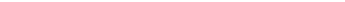 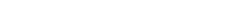 